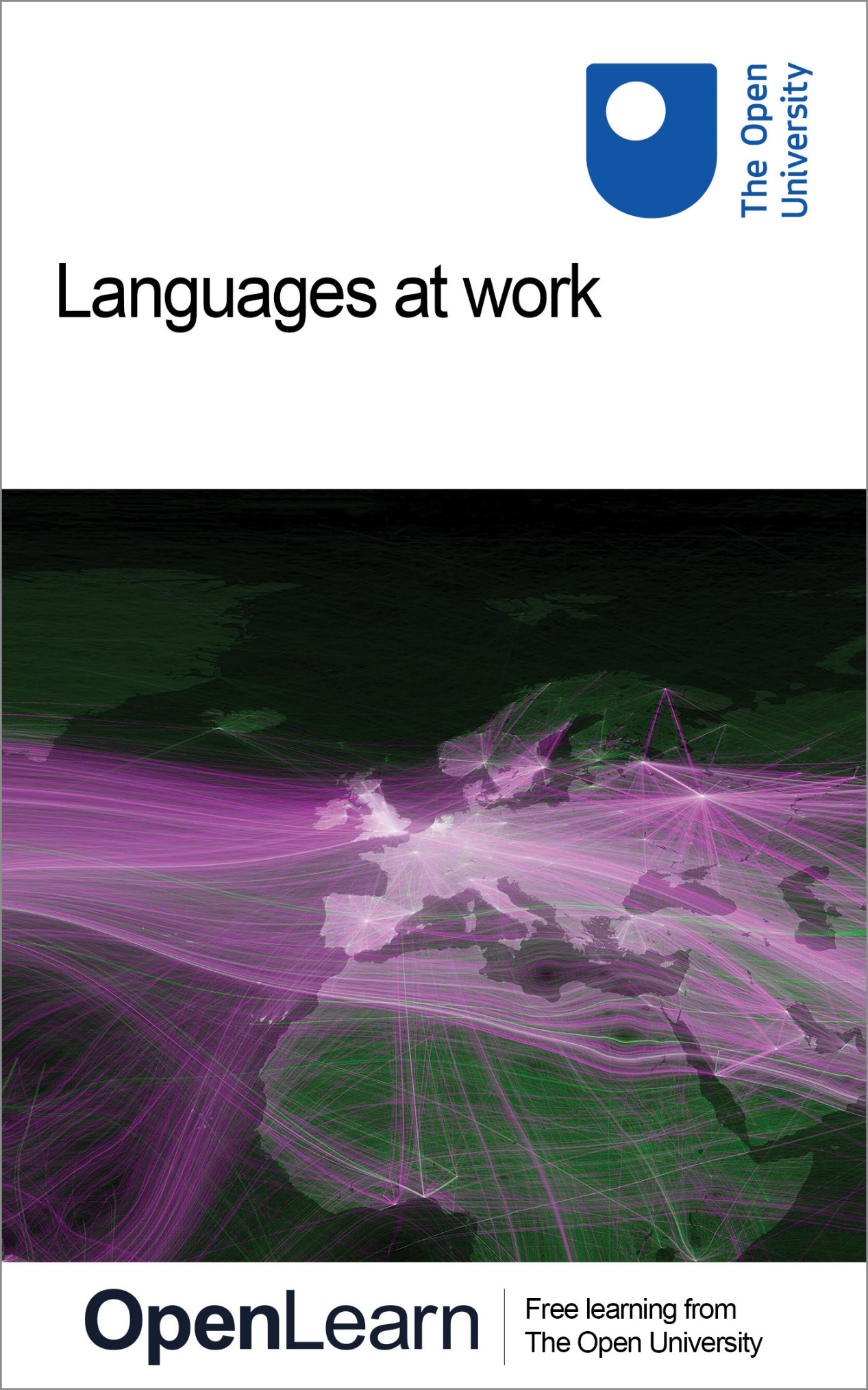 LANGSTU_1_UKRМови в діїПро цей безкоштовний курсДізнайтесь більше про курси Відкритого університету, ознайомившись із нашим онлайн-каталогом. Ця версія може містити відео, зображення та інтерактивні завдання, які можуть бути не оптимізовані для вашого пристрою.Ви можете пройти цей безкоштовний курс в оригінальній версії на OpenLearn — платформі Відкритого університету для безкоштовного навчання: http://www.open.edu/openlearn/languages/english-language/languages-work/content-section-0. Там ви також зможете відстежувати свій прогрес за допомогою функції фіксації виконаних завдань, за допомогою якої ви зможете підтвердити своє навчання. The Open University, Walton Hall, Milton Keynes, MK7 6AAОхороняється авторським правом © 2017 Відкритий університетІнтелектуальна власністьЯкщо не зазначено інше, цей ресурс дозволяється використовувати на умовах, передбачених ліцензією Creative Commons Licence v4.0 http://creativecommons.org/licenses/by-nc-sa/4.0/deed.en_GB. Інформацію про те, як Відкритий університет тлумачить цю ліцензію, можна отримати тут: www.open.edu/openlearn/about-openlearn/frequently-asked-questions-on-openlearn. Відкритий університет зберігає за собою або контролює всі права, що не передбачені умовами ліцензії Creative Commons. Перед використанням будь-якого контенту, будь ласка, ознайомтеся з інформацією, викладеною нижче. Ми вважаємо, що основною перешкодою для отримання якісної освіти є її вартість, тому ми прагнемо публікувати якомога більше безкоштовного контенту за відкритою ліцензією. Якщо виникнуть складнощі з публікацією матеріалів за ліцензією Creative Commons, якій надається перевага (наприклад, через причини фінансового характеру або труднощі з отриманням дозволів або пошуку прийнятних альтернатив), ми все одно безкоштовно випустимо матеріали за особистою ліцензією кінцевого користувача. Ми робимо це тому, що якість освіти завжди залишатиметься на однаково високому рівні, і в цьому завжди слід вбачати позитивний момент, навіть якщо іноді ліцензія надається на умовах, що відрізняються від умов ліцензії Creative Commons. Використовуючи контент, ви повинні посилатися на нас (Відкритий університет) (далі – «ВУ») та на будь-якого зазначеного автора відповідно до умов ліцензії Creative Commons. Розділ «Подяки» містить, зокрема, перелік ліцензованого контенту, права інтелектуальної власності на який належать третім особам, і на який не поширюється дія ліцензії Creative Commons. Авторський контент повинен завжди використовуватися (залишатися) в незміненому стані і з урахуванням контексту такого контенту. Розділ «Подяки» використовується також для того, щоб звернути вашу увагу на будь-які інші Особливі обмеження, які можуть застосовуватися до контенту. Наприклад, у деяких випадках умови ліцензії Creative Commons Non-Commercial Sharealike не застосовуються до жодного контенту, навіть якщо він належить Відкритому університету. У цих випадках, якщо не зазначено інше, дозволяється особисте некомерційне використання контенту. Також ми позначили й інші матеріали в складі контенту, на які не поширюється дія Ліцензії Creative Commons Licence, як авторські. До них належать логотипи, комерційні найменування ВУ, а також можуть належати певні фотографічні зображення та відеозображення і звукозаписи, та будь-які інші матеріали, які можуть пропонуватися до вашої уваги. Несанкціоноване використання будь-якого контенту може становити порушення цих умов і положень та/або законодавства про інтелектуальну власність. Ми зберігаємо за собою право змінювати або припиняти дію будь-яких умов і положень, передбачених у цьому документі, без попереднього повідомлення. Відкритий університет зберігає за собою або контролює всі права, що не передбачені умовами ліцензії Creative Commons.Керівник Відділу інтелектуальної власності, Відкритий університетРозроблено й відредаговано Відкритим університетом978-1-4730-1797-9 (.kdl)
978-1-4730-1029-1 (.epub) ЗмістВступРезультати навчання1. Мови у світі2. Навіщо вивчати мови? 3. Спілкування з іноземцями4. Як продати свої знання мов5. Подорож світом6. Зголодніли?7. На забуваймо про етикет8. 24!ПідсумкиПродовжуйте навчанняПодякиSolutionsВступЗ цього курсу ви дізнаєтеся, як зрозуміти відмінності між різними культурами та як максимально використати свої мовні навички. Це буде корисно, якщо ви працюєте з кимось, хто спілкується іноземною мовою, або коли ви їдете в іншу країну і самі працюєте як іноземець. Вам не потрібно знати іноземні мови, щоб навчатися на цьому курсі. Він складається з восьми розділів. Ви можете вибрати ті, які вас цікавлять і проходити розділи в довільному порядку.Розділ 1. Мови у світі — розвідка на тему статусу англійської та інших поширених мов у світі. Розділ 2. Навіщо вивчати мови? — у цьому розділі розглядаються переваги вивчення мов і спростовуються деякі поширені упередження (наприклад, що всі володіють англійською, то навіщо знати інші мови). Розділ 3. Спілкування з іноземцями — вправа на розуміння і спілкування без досконалого знання мови. Розділ 4. Як продати свої знання мов — як представити своє знання іноземних мов у резюме і на співбесіді під час пошуку роботи. Розділ 5. Подорож світом — розвідка щодо різноманітності культур у світі. Розділ 6. Зголодніли? — деякі приклади того, що їдять люди в різних країнах, починаючи з Британії. Розділ 7. На забуваймо про етикет — як бути ввічливим, знайомлячись і вітаючись із людьми. Розділ 8. 24! — повсякденні дії та робоче життя у різних країнах світу. Дізнайтесь більше про курси Відкритого університету, ознайомившись із нашим онлайн-каталогом. Результати навчанняПісля проходження цього курсу, ви повинні вміти:описати статус англійської мови у світі порівняно з іншими поширеними мовами.визначити причини, через які людям потрібно вчити інші мовиефективно користуватися своїми мовними навичками в практичних ситуаціях, навіть якщо вони лише початковіпредставити своє знання мов у резюменавести приклади важливих відмінностей між різними культурами, включно з харчовими звичками, етикетом і ввічливістю, повсякденними справами і особливостями робочого життя. 1. Мови у світіМетою цього розділу є ознайомити вас зі світом поза тим, що ви знаєте з власного досвіду.Start of ActivityВправа 1. Англійська у світіЧас виконання — 5 хвилинStart of QuestionУ яких країнах англійська мова є офіційною? Подивіться на карту нижче і виділіть країни, де, на вашу думку, англійська мова є офіційною. Що ви помітили? Яку мову, на ваш погляд, важливо знати? Start of Figure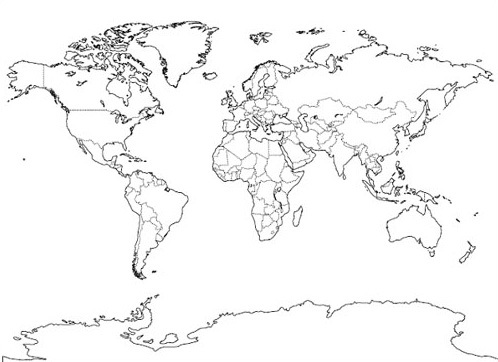 End of FigureEnd of QuestionView discussion - Вправа 1. Англійська у світіEnd of ActivityStart of ActivityВправа 2. Іноземні слова в англійській мовіЧас виконання — 5 хвилинStart of QuestionЗгадайте слова, які ви використовуєте в повсякденному житті, і спробуйте скласти список приблизно з трьох слів із зазначенням їх походження, наприклад піца, кебаб тощо. End of QuestionView discussion - Вправа 2. Іноземні слова в англійській мовіEnd of ActivityStart of ActivityВправа 3. Офіційна моваЧас виконання — 10 хвилинStart of QuestionУ нижченаведеній таблиці наведений список із десяти країн. Напишіть, якою, на вашу думку, є офіційна мова в цих країнах.Start of TableEnd of TableEnd of QuestionView answer - Вправа 3. Офіційна моваEnd of ActivityStart of ActivityВправа 4. Найпоширеніші мови світуЧас виконання — 10 хвилинStart of QuestionНа зображенні нижче ви бачите список найпоширеніших мов світу. Розташуйте їх у порядку поширеності і вкажіть приблизну кількість людей, для яких та чи інша мова є рідною . Start of Figure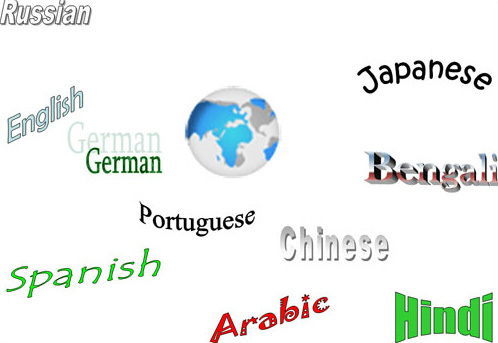 End of FigureEnd of QuestionView answer - Вправа 4. Найпоширеніші мови світуEnd of ActivityStart of ActivityВправа 5. Англійські слова іноземного походженняЧас виконання — 15 хвилинStart of QuestionСлова, що наведені нижче, походять з поширених, а не рідкісних мов. Подумайте, з якої мови походять ці слова і запишіть свої відповіді для кожного з них. Всього має бути п'ять різних мов. Start of TableEnd of TableEnd of QuestionView answer - Вправа 5. Англійські слова іноземного походженняEnd of ActivityStart of ActivityВправа 6. МіркуванняStart of QuestionЗапишіть кілька речень про те, що ви дізналися про мови в світі взагалі, і зокрема, про англійську мову. Якщо хочете, можете поділитися своїми думками в розділі для коментарів нижче. End of QuestionEnd of Activity2. Навіщо вивчати мови? Цей розділ має на меті продемонструвати важливість вивчення мов і дати вам відчути красу різноманітності мов у світі.Start of ActivityВправа 7Час виконання — 10 хвилинStart of QuestionПерш ніж почати, подумайте про основні причини, навіщо потрібно вивчати мови. Запишіть свої думки.End of QuestionEnd of ActivityStart of ActivityВправа 8. РеакціїЧас виконання — 5 хвилинStart of QuestionНижче наведено набір тверджень і реакцій на них. Прочитайте їх і зіставте твердження з реакцією на нього.Твердження:Вивчати інші мови не потрібно, тому що всі знають англійську!Я вивчу іншу мову пізніше, якщо це знадобиться мені для роботиНавіщо вивчаті інші мови... Це не допоможе мені заробляти більше.Я ніколи не їжджу відпочивати за кордон, тож мені не потрібні іноземні мови.Вивчити іноземну мову занадто складно.Для роботи, якої я хочу займатись, мені не потрібно знати іноземні мови.Реакції:Реакції [These will need to be placed in a random order. At the moment, they are placed in order to identify that the correct reaction to 1 is A, 2 is B, 3 is C, 4 is D, 5 is E, 6 is F – answers to be provided after activity as collapsible text.]. А. Далеко не всі розмовляють англійською. Згідно з виданням ЦРУ «CIA World Fact Book», тільки 5,6% населення Землі володіють англійською мовою, як основною. Якщо враховувати тих, для кого англійська є другою чи третьою мовою спілкування, цей відсоток збільшується вдвічі. Тобто, за приблизними підрахунками, більше ніж чотири п'ятих населення Землі не знає англійської мови. Джерело: http://www.vistawide.comB. Хоча ви можете вивчити мову пізніше в житті, це буде складніше; вивчення мови відрізняється від вивчення предмета, заснованого на певних фактах, як-от географія: це більше подібно до їзди на велосипеді — легше навчитися, коли ти молодий. Крім того, подібно до навичок їзди на велосипеді, ви ніколи не втрачаєте цього вміння, хоча і можете трохи хитатись після довгої перерви. Джерело: © CILT, Languages Work, 2008C. Кожен може вивчити мову — для цього не потрібно бути «розумним». Є різні способи вивчати мови, і ви зможете знайти той, який підходить вам. Якщо вам важко вчитися в групі, відвідайте вебсайт http://www.linguanet-europa.org, де можна знайти цікаві ідеї щодо того, як навчатися онлайн. Джерело: © CILT, Languages Work, 2008D. Дійсно, не всі роботодавці платять більше тим, хто знає іноземні мови, але деякі це роблять. І що ще важливіше, ви, швидше за все, отримаєте хорошу роботу, якщо володієте іноземною мовою: випускники європейських шкіл часто володіють рідною мовою, англійською та ще однією мовою, а також мають інші кваліфікації, наприклад основи ведення бізнесу; і вони можуть приїхати і працювати у нашій країні. Так само і ви могли б поїхати працювати за кордон, якби володіли мовами! Джерело: © CILT, Languages Work, 2008E. Які б не були ваші кар'єрні цілі, знання мов точно не зашкодить вам отримати роботу. Також є шанс, що знання мов відкриє для вас можливості, яких би ви не мали в іншому випадку. Джерело: http://www.vistawide.comF. Мови потрібно знати, не тільки щоб їздити на відпочинок за кордон: ви можете використовувати іноземні мови у своїй роботі, не залишаючи країну. На веб-сайті CILT ви можете знайти приклади того, як іноземні мови використовуються для роботи: http://www.languageswork.org.uk/career_choices/case_studies.aspx. А якщо ви знайдете хорошу роботу за допомогою свого знання іноземної мови, можливо, ви зможете поїхати у відпустку за кордон! Джерело: © CILT, Languages Work, 2008End of QuestionView answer - Вправа 8. РеакціїEnd of ActivityStart of ActivityВправа 9. Розмова про відпочинокЧас виконання — 30 хвилинStart of QuestionЗапишіть три слова (англійською), які, на вашу думку, вам було б потрібно вивчити, якщо б ви збирались їхати за кордон — у будь-яку країну на ваш вибір. Знайдіть переклад цих слів в інтернеті. Напишіть, яку мову ви обрали, слово англійською і переклад. Якщо зможете, знайдіть і запишіть, як вимовляється кожне з цих слів. End of QuestionEnd of Activity3. Спілкування з іноземцямиУ цьому розділі ви побачите, що для спілкування не обов'язково вільно володіти іноземною мовою.Start of ActivityВправа 10. Мови в повсякденному житті.Час виконання — 10 хвилинStart of QuestionЗгадайте, де і коли ви стикалися з іноземними мовами. Наскільки багато в цих випадках ви могли зрозуміти: нічого, кілька слів, загальний зміст усієї розмови? Можливо, ви стикалися з іноземною мовою, дивлячись телевізор, слухаючи радіо чи читаючи газету, можливо, у чужій країні. Запишіть декілька прикладів. End of QuestionEnd of ActivityStart of ActivityВправа 11. Гімнастика для розумуЧас виконання — 10 хвилинStart of QuestionВаша черга. Використовуючи запропонований список слів, перекладіть нижченаведені речення.Список слівVélo — велосипед (французька)Queso — сир (іспанська)Spinaci — шпинат (італійська)РеченняЯкщо «Jene ferai pas de skateboard dans les couloirs» означає «Я не буду кататися на скейті по коридорах», як ви скажете «Я не буду кататися на велосипеді по коридорах»? Якщо «Comer chocolate todo el dìa» означає «Їж шоколад кожного дня», як би ви сказали «Їж сир кожного дня»?Якщо «raviolini de carne» означає «равіолі з м'ясом», як сказати «равіолі зі шпинатом»?End of QuestionView answer - Вправа 11. Гімнастика для розумуEnd of ActivityStart of ActivityВправа 12. ПросуванняЧас виконання — 60 хвилинStart of QuestionСпробуйте створити плакат для просування продукту за вашим вибором на іноземному ринку. Спочатку вирішіть, яку продукцію ви рекламуватиме і в якій країні. Потім створіть рекламний плакат, який містить зображення товару і слоган. Словники і онлайн-перекладач вам допоможуть. Онлайн-перекладачіhttp://www.reverso.nethttp://www.worldlingo.comhttp://babelfish.yahoo.comEnd of QuestionEnd of ActivityStart of ActivityВправа 13. Підсумок розділуЧас виконання — 15 хвилинStart of QuestionНапишіть одне речення про те, що ви дізнались у цьому розділі. Ви можете поділитися своїми висновками в розділі коментарів нижче. Згадайте про користь і доступність іноземних мов. End of QuestionEnd of Activity4. Як продати свої знання мовУ цьому розділі ви дізнаєтесь, як представити свої знання іноземних мов у резюме. Ви також матимете змогу дослідити, де і як можна вивчати мови у вашій місцевості. Start of ActivityВправа 14. Що повинно бути в резюме для прийому на роботуЧас виконання — 15 хвилинStart of Question(a) Яку інформацію зазвичай подають у резюме? У наведеному списку відмітьте, що, на вашу думку, треба включити до резюмеStart of TableEnd of Table(b) Якщо ви вважаєте, що володіння іноземними мовами потрібно включити до резюме, де саме ви б це вказали і як представили? Чи вважаєте ви, що було б доречно також зазначити свій досвід закордонних подорожей чи проживання? У якій частині резюме ви би подали цю інформацію? End of QuestionView discussion - Вправа 14. Що повинно бути в резюме для прийому на роботуEnd of ActivityStart of ActivityВправа 15. Практичний прикладЧас виконання — 20 хвилинStart of QuestionПрочитайте наведене нижче оголошення. Це оголошення про вакансію у сфері відпочинку і туризму від компанії, що розташована в Лондоні. Start of Figure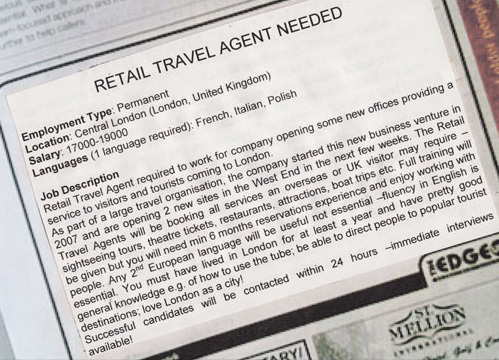 End of FigureТепер прочитайте резюме трьох претендентів. Чи можете ви відповісти на наступні запитання?Переглянути документ.На вашу думку, хто з претендентів найкраще склав своє резюме в цілому?⃞ Гелен Гарді ⃞ Майк Сміт⃞ Стівен УотсонЯке розташування інформації вам до вподоби? Занотуйте, чим обґрунтований ваш висновок.⃞ Гелен Гарді ⃞ Майк Сміт⃞ Стівен УотсонХто з претендентів найкраще представив своє володіння іноземними мовами в резюме?⃞ Гелен Гарді ⃞ Майк Сміт⃞ Стівен УотсонЯк би ви покращили представлення володінням мовами у цих резюме?End of QuestionView discussion - Вправа 15. Практичний прикладEnd of ActivityStart of ExampleПрикладВолодіння мовамиФранцузька й іспанська — вільно пишу і говорю- Французька мова (оцінка А), іспанська (оцінка В) у школі Ріверсайд (Riverside Grammar School for Girls), 2005—2007 рр.- Курс французької мови і культури (високий рівень) у Літньому університеті Лілля (2007 р.) Робота в кафетерії офіціантом, отримала навички спілкування мовою на роботі. - Таокж вільно володію мовою гуджараті (мова спілкування родини).End of ExampleStart of ActivityВправа 16. Ваше резюмеStart of QuestionНапишіть, якими мовами ви володієте, так, як би ви зробили це у своєму резюме.End of QuestionEnd of ActivityStart of ActivityВправа 17. Вивчення мов у вашій місцевостіЧас виконання — 20 хвилинStart of QuestionЗнайдіть в інтернеті інформацію про постачальників послуг з викладання іноземних мов у вашій місцевості. Вам може знадобитися дослідити таке: коледжінавчальні центри для дорослихуніверситети, які пропонують навчання іноземним мовам для населенняВідкритий університетприватні репетитори.Вас зацікавили якісь курси?Якому способу навчання ви віддаєте перевагу (вечірні заняття, приватні заняття, навчання онлайн тощо)?Скільки часу вам знадобиться, щоб досягти рівня, якого ви прагнете?End of QuestionEnd of Activity5. Подорож світомУ цьому розділі ви розширите свої знання про країни світу. Це допоможе вам краще осягнути різноманіття культур на нашій планеті.Start of ActivityВправа 18. Континенти і країни світуЧас виконання — 15 хвилинStart of Question(а) Погляньте на цю карту світу й спробуйте визначити всі континенти.Start of Figure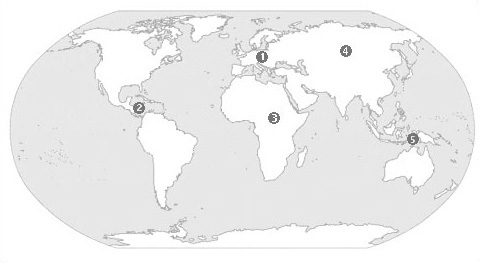 End of Figure(b) Чи можете ви назвати принаймні три країни на кожному континенті?End of QuestionView answer - Вправа 18. Континенти і країни світуEnd of ActivityStart of ActivityВправа 19. Прапори країн світуЧас виконання — 5 хвилинStart of QuestionПодивіться на прапори і спробуйте зіставити їх із країнами, яким вони належать.КраїниГреціяНепалМексикаЧиліМароккоКитай.ПрапориStart of Figure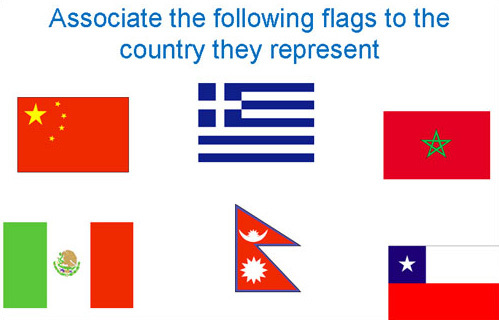 End of FigureEnd of QuestionView answer - Вправа 19. Прапори країн світуEnd of ActivityStart of ActivityВправа 20. Визначення країнЧас виконання — 5 хвилинStart of QuestionТепер спробуйте знайти країни з вправи 20 на наведеній нижче карті.Start of Figure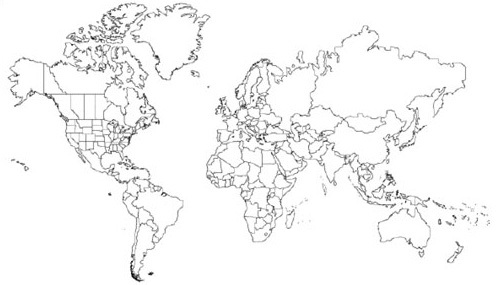 End of FigureІнформація про авторські права: джерело невідомеEnd of QuestionView answer - Вправа 20. Визначення країнEnd of ActivityStart of ActivityВправа 21. Паспорт країниЧас виконання — 60 хвилинStart of QuestionОберіть країну зі списку з вправи 19 і знайдіть якомога більше інформації про неї. Включіть такі факти: столицяофіційна мовавалютанаселеннятрадиціїсвятаправила щодо одягуїжа.Переглянути документ.End of QuestionEnd of Activity6. Зголодніли?Цей розділ має на меті допомогти вам дізнатися про різноманітність їжі у Великій Британії та світі.Start of ActivityВправа 22. Британське менюЧас виконання — 15 хвилинStart of QuestionЗанотуйте назви продуктів і страв, які ви вважаєте традиційно британськими. Запишіть назви закусок, основних страв і пудінгів.End of QuestionView discussion - Вправа 22. Британське менюEnd of ActivityStart of ActivityВправа 23. Їжа з різних куточків світуЧас виконання — 10 хвилинStart of QuestionЗіставте наведені назви страв із країнами їх походження і описом.Start of Figure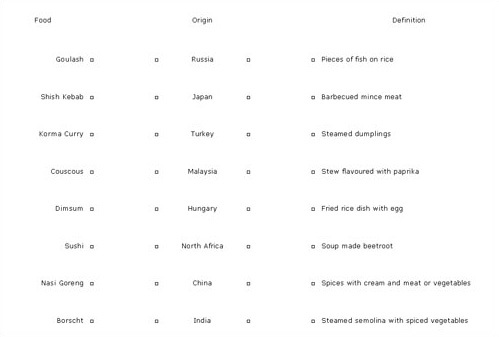 End of FigureEnd of QuestionView answer - Вправа 23. Їжа з різних куточків світуEnd of ActivityStart of ActivityВправа 24. Традиційні іноземні стравиЧас виконання — 15 хвилинStart of QuestionВиберіть одну з п’яти наведених нижче країн і запишіть щонайменше три страви або напої, які у вас асоціюються з цією країною.ФранціяІталіяІспаніяНімеччинаМексика.End of QuestionEnd of ActivityStart of ActivityВправа 25. Іноземні делікатеси — різні поглядиЧас виконання — 15 хвилинStart of QuestionУ всьому світі є страви, які можуть здатися незвичайними, наприклад страви з комахами, равликами, м'ясом мавпи тощо. Ви чули про страви з різних країн, які б ви не погодились спробувати? Напишіть назви таких страв і причину, з якої ви б їх не вживали. За бажання ви можете обговорити це питання у розділі коментарів нижче. End of QuestionEnd of ActivityStart of ActivityВправа 26. Іноді зовнішність оманливаЧас виконання — 15 хвилинStart of QuestionПодивіться ще раз на британське меню.Переглянути документ.З якої причини, на вашу думку, туристи можуть відмовитися від якихось страв? За бажання ви можете обговорити це питання у розділі коментарів нижче. End of QuestionEnd of Activity7. На забуваймо про етикетЦей розділ має на меті показати вам, наскільки важливо знати правила етикету під час зустрічі з представниками іншої культури. З наступних вправ ви дізнаєтесь більше про правила етикету в різних країнах світу. Start of ActivityВправа 27. Що таке правила етикету?Час виконання — 10 хвилинStart of QuestionЗапишіть, як би ви визначили етикет і чому, на вашу думку, він важливий.Подивіться на список, наведений нижче. У яких ситуаціях можна спостерігати прояви правил етикету?Start of TableEnd of TableEnd of QuestionView discussion - Вправа 27. Що таке правила етикету?End of ActivityStart of ActivityВправа 28. Британський етикетЧас виконання — 15 хвилинStart of QuestionДокумент, наведений нижче, містить статтю з BBC News. Прочитайте статтю і подумайте, чи знали ви про всі розбіжності, про які в ній розповідається. Переглянути документ.Чи можете ви навести приклади британських звичаїв, де важливо дотримуватися етикету, і коли порушення цих правил здаватиметься вам обурливим? За бажання ви можете обговорити це питання у розділі коментарів нижче. End of QuestionEnd of ActivityStart of ActivityВправа 29. ВікторинаStart of QuestionЧого не можна робити за столом у країнах Близького Сходу?Їсти лівою рукоюДоїдати все зі своєї тарілкиСмітитиУ Франції, закінчивши їсти кожну страву, треба витерти тарілку хлібом.ТакНіУ Китаї люди однієї статі, які ходять, тримаючись за руки, порушують закон.ТакНіУ Туреччині кивнути головою вгору означає:ТакНіЙди звідсиУ Японії вважається ввічливим відмовитися від подарунку хочаб один або два рази, перш ніж прийняти його.ТакНіEnd of QuestionView answer - Вправа 29. ВікторинаEnd of ActivityStart of ActivityВправа 30. Міжкультурні відмінностіЧас виконання — 60 хвилинStart of QuestionВиберіть країну, з якою ви знайомі, і запишіть, які культурні відмінності вона має з Великою Британією. Зосередьтесь на відмінностях у поведінці за столом, привітаннях, ставленні до подарунків, обміну візитівками, на різних звичаях. Створіть плакат, зазначивши на ньому, що можна і не можна робити. Знайдіть інформацію про культурні відмінності в інтернеті. Можете скористатися такими веб-сайтами:http://www.sideroad.com/http://www.kwintessential.co.uk/resources/country-profiles.htmlEnd of QuestionView discussion - Вправа 30. Міжкультурні відмінностіEnd of Activity8. 24!У цьому розділі ви побачите, як відрізняються повсякденні побутові речі в різних культурах.Start of ActivityВправа 31. Повсякденні речі у Великій БританіїЧас виконання — 10 хвилинStart of QuestionЗапишіть свої думки щодо таких запитань.Які зазвичайні години роботи у Великій Британії?Опишіть типові харчові звички (наприклад, час, страви, місце) у Великій БританіїНапишіть, які години роботи у Великій Британії зазвичай мають такі заклади:ресторансупермаркетбанкиВи можете перелічити всі державні свята, що є неробочими днями у Великій Британії? Вони завжди припадають на ті самі дні тижня?End of QuestionView discussion - Вправа 31. Повсякденні речі у Великій БританіїEnd of ActivityStart of ActivityВправа 32. Ваші щоденні справиStart of QuestionРоздрукуйте календар, наведений за посиланням нижче, і заповніть його згідно з вашим щоденним розпорядком.Переглянути документ.End of QuestionEnd of ActivityStart of ActivityВправа 33. Навколо світуStart of QuestionТепер, коли ви побачили, наскільки повсякденні звичаї відрізняються у кожного з нас, подивіться на наведені нижче твердження та спробуйте знайти країни, до яких вони відносяться. ТвердженняДіти отримають різдвяні подарунки 6 січня.Магазини зачинені в неділю.День країни 3 жовтня.Офіційний робочий тиждень починається в суботу і закінчується у середу.Існує термін, який позначає смерть від надмірної праці.КраїниЯпоніяНімеччинаФранціяСаудівська АравіяІспаніяEnd of QuestionView answer - Вправа 33. Навколо світуEnd of ActivityStart of ActivityВправа 34. Ваша чергаStart of QuestionЗнайдіть інформацію в інтернеті щодо розпорядку дня у країні за вашим вибором і зверніть увагу на відмінності від британських звичаїв. Запишіть відмінності щодо такого: графік роботиофіційні свята, що є неробочими днямиповсякденні речі.End of QuestionEnd of ActivityПідсумкиУ цьому безкоштовному курсі містяться вступні поради щодо вивчення мов. Ви зробили низку вправ, які були створені, щоб допомогти вам сформувати підхід до дистанційного навчання, здобути впевненість у самостійному навчанні. Продовжуйте навчанняStart of Figure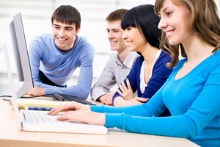 End of FigureПройдіть інший безкоштовний курсНа платформі OpenLearn більше ніж 800 курсів з різних предметів.  Дізнайтеся більше про наші безкоштовні курси. Вчіться даліДізнайтесь більше про курси Відкритого університету, ознайомившись із нашим онлайн-каталогом. Якщо ви раніше не вчились в університеті, то вас можуть зацікавити наші вступні курси або сертифікати. Що нового на OpenLearn?Підпишіться на нашу розсилку, або перегляньте зразок. Start of BoxВи знайдете сторінки, згадані вище, за посиланнями:OpenLearn — www.open.edu/openlearn/free-coursesОнлайн-каталог — www.open.ac.uk/coursesВступні курси — www.open.ac.uk/courses/do-it/accessСертифікати — www.open.ac.uk/courses/certificates-heРозсилка — www.open.edu/openlearn/about-openlearn/subscribe-the-openlearn-newsletterEnd of BoxПодякиВідкритий університет висловлює подяку Aimhigher Kent і Medway Office за підтримку в розробці цих матеріалів.Окрім матеріалів сторонніх авторів, і якщо не вказано інше (дивіться положення і умови), зміст цього курсу оприлюднюється на умовах ліцензії Creative Commons Attribution-NonCommercial-ShareAlike 4.0 LicenceЗображення курсу: Eric Fischer на Flickr, доступний за ліцензією Creative Commons Attribution-NonCommercial-ShareAlike 2.0 Licence. Висловлюємо вдячність наступним джерелам за надану можливість відтворювати матеріали у цьому безкоштовному курсі:Foreign etiquette guide for firms from BBC News, published 2006/02/08: http://news.bbc.co.ukНе пропустіть:Якщо ознайомлення з даними матеріалами надихнуло вас дізнатися більше, можливо, вам буде цікаво приєднатися до мільйонів людей, які користуютсья нашими безкоштовними навчальними ресурсами та здобувають кваліфікації, на сайті Відкритого університету — www.open.edu/openlearn/free-coursesSolutionsВправа 1. Англійська у світіОбговоренняНа карті позначені країни, де англійська мова є офіційноюStart of Figure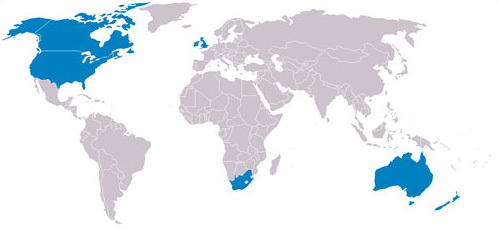 End of FigureНа цій карті країни, де англійська є основною мовою спілкування, позначені сірим.Країни, де англійська мова є першою мовою для переважної частини населення, позначені синім. Блакитним виділені країни, де значна частина населення прийняла англійську мову як основну. Далі ви також побачите список показаних на карті країн. Start of Figure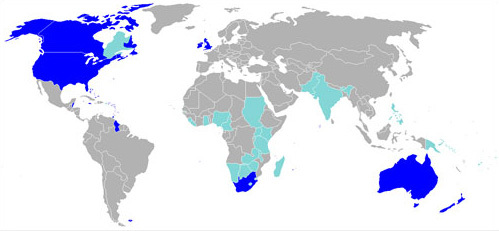 End of FigureBack to - Вправа 1. Англійська у світіВправа 2. Іноземні слова в англійській мовіОбговоренняПіца — з італійської мовиКебаб — з арабської мовиBack to - Вправа 2. Іноземні слова в англійській мовіВправа 3. Офіційна моваВідповідьВідповідіStart of TableEnd of TableBack to - Вправа 3. Офіційна моваВправа 4. Найпоширеніші мови світуВідповідьStart of Table(Джерело: www.ethnologue.com)End of TableBack to - Вправа 4. Найпоширеніші мови світуВправа 5. Англійські слова іноземного походженняВідповідьВідповідіStart of TableEnd of TableBack to - Вправа 5. Англійські слова іноземного походженняВправа 8. РеакціїВідповідьВідповідіВідповіді:EADFCBBack to - Вправа 8. РеакціїВправа 11. Гімнастика для розумуВідповідьВідповіді«Je ne ferai pas de vélo dans les couloirs».«Comer queso todo el dìa».«Raviolini de spinaci».З цих відповідей ви побачите, що в іноземних мовах, які ми використовували, є структури, дуже схожі на англійську. Мову може вивчити кожен. Back to - Вправа 11. Гімнастика для розумуВправа 14. Що повинно бути в резюме для прийому на роботуОбговорення(a) Інформація, яка має відображатися в резюме, включає: ім’я, адресу, національність, номер мобільного телефону, освіту, кваліфікацію, досвід роботи, волонтерську роботу, інтереси та хобі, рекомендації, навички роботи з комп’ютером, мови, особисті якості та водійські права. (b) Якщо ваші мовні навички є важливими для роботи, додайте цю інформацію в розділ, який, імовірно, прочитають у першу чергу, у верхній частині сторінки. Back to - Вправа 14. Що повинно бути в резюме для прийому на роботуВправа 15. Практичний прикладОбговоренняЯк представити своє знання іноземних мов у резюмеЯкщо ваші мовні навички є важливими для роботи, додайте цю інформацію в розділ, який, скоріш за все, прочитають у першу чергу, у верхній частині сторінки. Наприклад, можна розмістити цю інформацію в розділі «освіта» або в окремому розділі «володіння мовами». Надайте інформацію про свою кваліфікацію та іншу інформацію: освітній заклад, де ви навчались, і коли, інформацію про програми обміну або курси за кордоном, ваш рівень володіння усною та письмовою мовою, пояснення щодо того, які завдання ви могли б виконувати цією іноземною мовою (писати електронні листи, відповідати на телефонні дзвінки, розглядати запити тощо). Вкажіть свою кваліфікацію з англійської мови, якщо необхідно.Якщо ви двомовна або майже двомовна особа, зазначте і цю інформацію, навіть якщо одна з ваших мов традиційно вважається «мовою меншини». Back to - Вправа 15. Практичний прикладВправа 18. Континенти і країни світуВідповідьВідповідіа) Континенти:ЄвропаАмерикаАфрикаАзіяОкеанія.(b) У ПДФ-документі за посиланням нижче є список усіх країн на кожному континенті.Переглянути документ.Back to - Вправа 18. Континенти і країни світуВправа 19. Прапори країн світуВідповідьВідповідіУ ПДФ-документі за посиланням нижче ви знайдете відповіді.Переглянути документ.Back to - Вправа 19. Прапори країн світуВправа 20. Визначення країнВідповідьВідповідіНа карті зафарбуйте країни кольором і підпишіть їх назви. Не надається у матеріалах курсу, але можна отримати за необхідності.Back to - Вправа 20. Визначення країнВправа 22. Британське менюОбговоренняНижче наведений приклад типового британського меню.Переглянути документ.Back to - Вправа 22. Британське менюВправа 23. Їжа з різних куточків світуВідповідьВідповідіStart of TableEnd of TableBack to - Вправа 23. Їжа з різних куточків світуВправа 27. Що таке правила етикету?ОбговоренняУсі пункти зі списку треба відмітити галочкою, залежно від культури. Наприклад, в одних культурах подарунки цінуються більше, ніж в інших. Back to - Вправа 27. Що таке правила етикету?Вправа 29. ВікторинаВідповідьВідповіді(a) Їсти лівою рукою(a) Так(b) Ні Це сприймається як жест дружби(b) Ні(a) ТакBack to - Вправа 29. ВікторинаВправа 30. Міжкультурні відмінностіОбговоренняОсь кілька звичаїв, які ви могли згадати.У Китаї вважається поганою прикметою впустити палички для їжі.У Саудівській Аравії подарунки роблять тільки найближчим друзям.У Болівії банани їдять ножем і виделкою.У Гонг-Конзі, якщо ви отримали візитівку і не дали своєї у відповідь, то можете забути про бізнес із цією людиною.У Греції вважається нормальним запізнюватися в гості на вечерю на 30 хвилин.У Судані гостям пропонують прилягти і відпочити, коли вони приходять до когось додому.У Німеччині до людини звертаються за прізвищем, поки вона не запропонує називати на ім'я.У Бразилії подарунки відкривають, щойно їх отримують, а в Японії навпаки.Якщо приходите в гості до марокканців, треба знімати взуття біля дверей.Не можна стояти руки-в-боки у В'єтнамі.Back to - Вправа 30. Міжкультурні відмінностіВправа 31. Повсякденні речі у Великій БританіїОбговоренняГодини роботи зазвичай з 9:00 до 17:30.Більшість британців зранку їдять такий сніданок: пластівці і смажений хліб, або ж приготований гарячий сніданок, і запивають його чаєм або кавою. Обід зазвичай біля полудня: найчастіше це бутерброди або легка їжа і напої. Вечеря вважається основним прийомом їжі за день. На вечерю зазвичай мають легку закуску, основну страву і десерт. Ресторани зазвичай відкриті під час обіду між 12:00 і 14:00, а потім знову відкриваються ввечері біля 17:00 і працюють приблизно до півночі. Великі супермаркети можуть працювати цілодобово. Інші магазини найчастіше відкриті впродовж звичайних робочих годин. Банки мають більш суворий графік роботи і зазвичай вони відчиняються о 9:30 і зачиняються від 16:30 до 17:00. Список офіційних вихідних можна знайти на веб-сайті Directgov.Офіційні вихідні зазвичай припадають на п'ятницю та/або понеділок.Back to - Вправа 31. Повсякденні речі у Великій БританіїВправа 33. Навколо світуВідповідьВідповідіІспанія (Богоявлення або Dìa de Reyes). Франція.Німеччина: 3 жовтня вважається національним святом з 1990 року і присвячене возз'єднанню країни.Саудівська Аравія.Японія: кароші є поширеною проблемою серед японських працівників, яка спричинена надмірним стресом, який вони отримують впродовж 46-годинного робочого тижня. Багато японців засмучуються, що не можуть проводити достатньо часу з родиною, і це посилює стрес від роботи. Деякі компанії наймають акторів, які грають членів родини, щоб підняти дух працівників. Back to - Вправа 33. Навколо світуКраїнаМова1Бразилія2Індія3Південна Африка4Швейцарія5Єгипет6Україна7Філіппіни 8Андорра9Чилі10МалайзіяСловоПоходженняAlcoholBonanzaCafeteriaCasseroleHamburgerJungleMuesliShampooTartareTobacco⃞ Ім'я⃞ Волонтерська робота⃞ Адреса⃞ Інтереси і хобі⃞ Національність⃞ Рекомендації⃞ Вік⃞ Сімейний стан⃞ Номер мобільного телефону⃞ Навички роботи з комп'ютером⃞ Сторінка в соцмережах: Facebook, Myspace, Bebo тощо⃞ Мови⃞ Освіта⃞ Домашні тварини⃞ Кваліфікації⃞ Особисті якості⃞ Досвід роботи⃞ Водійські права⃞ Судимості⃞ Привітання⃞ Візитівки⃞ За столом⃞ Пунктуальність⃞ Ставлення до різних статей⃞ У черзі⃞ Ставлення до людей різного віку⃞ Гумор⃞ Подарунки⃞ Правила щодо одягуКраїнаМова1БразиліяПортугальська2ІндіяГінді3Південна АфрикаАфрикаанс, англійська, ндебеле, північна сото, сото, суахілі, тсонга, тсвана, венда, коса, зулу4ШвейцаріяНімецька, французька, італійська, ретороманська (походить від народної латини)5ЄгипетАрабська6УкраїнаУкраїнська7Філіппіни Філіппінська (філіппіно), англійська8АндорраКаталонська9ЧиліІспанська10МалайзіяМалайськаМісцеМоваКількість носіїв мови (у мільйонах)1Китайська11202Англійська4803Іспанська3324Арабська2355Бенгальська1896Гінді1827Російська1808Португальська1709Японська12510Німецька98СловоПоходженняAlcoholАрабськаBonanzaІспанськаCafeteriaІспанськаCasseroleФранцузькаHamburgerНімецькаJungleГіндіMuesliНімецькаShampooГіндіTartareФранцузькаTobaccoАрабськаСтраваПоходженняОписГуляшУгорщинаГостре рагу з солодким перцемШишТуреччинаМ'ясний фарш на гриліКорма каріІндіяСпеції з вершками і м'ясом або овочамиКус-кус Північна АфрикаМанка на пару з гострим м’ясомДімсамКитайПампушки на паруСушіЯпоніяРиба шматками на рисіНасі ГоренгМалайзіяСмажений рис із яйцемБорщУкраїнаСуп із буряка